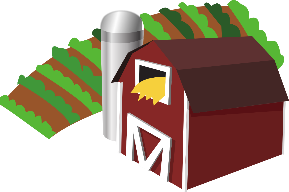 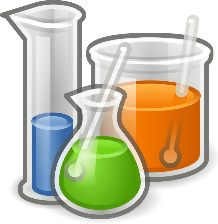 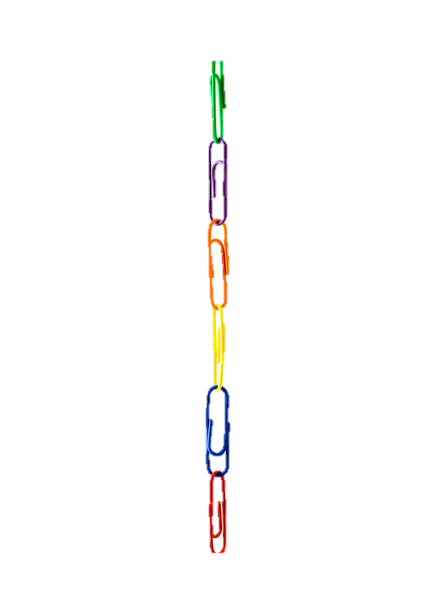 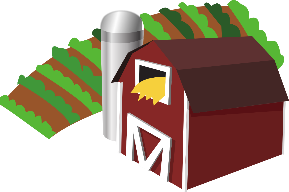 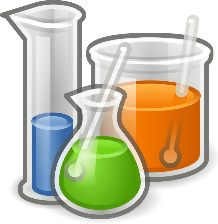 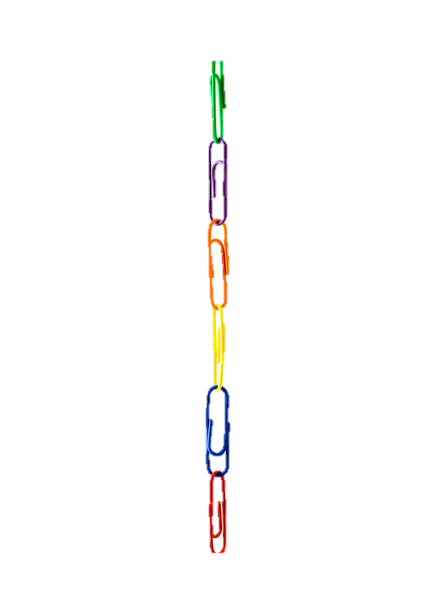 For many years, farmers have depended on pesticides to help them grow bountiful crops.  But pesticides are expensive, and they may kill beneficial insects as well as harmful insects. If a person isn’t careful, pesticides may get into the water we drink.  For these reasons, many farmers looked for a new way to control insects. Instead of just spraying pesticides on their fields, they try several methods of pest control. This is called Integrated Pest Management or IPM.Farmers “scout” their fields to find out how many and what kind of insects are there. One method of insect control is crop rotation. If a farmer grows a different crop in his/her field each year, the pests/insects may be fooled into staying away.  That’s because different pests attack different crops. Crop rotation keeps pest populations from growing too much in one field from year to year.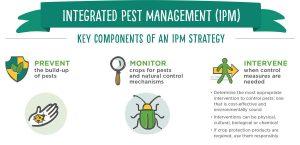 Encouraging beneficial insects is another kind of pest control. Farmers need to know which insects are beneficial. Two familiar beneficial insects are bees and ladybugs.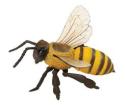 Honeybees fly at about 7 miles per hour.  They must beat their wings 190 times per second to do it. The buzzing of bees is the sound of their wings moving up and down at a rapid rate.Bees couldn’t live without flowers, and flowers couldn’t live without bees. All of the bees’ food comes from flowers. They suck nectar from flowers with their long tongues. They also collect pollen that flowers make. Some of the pollen that gets on the bees is carried from one flower to another. This is how many of the fruits we enjoy are pollinated. Frequently, a farmer will rent beehives for the orchard to assure pollination of peaches, apples, strawberries, and other fruits.Honeybees have special body parts for making wax. About 8 million pounds of beeswax are used in the United States each year.  People use beeswax to make candles, lipsticks, cold creams, ointments, lotions, shoe polish, crayons, chewing gum, and floor wax. Honeybees also produce honey which is used to sweeten many foods. The many trips honeybees travel to produce a pound of honey is equal to about twice the distance around the world! 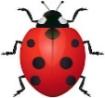 The ladybug is one of the farmer’s best friends. Its larvae eat other insects like aphids that cause a lot of damage to crops and garden plants. Ladybugs have a hard outer pair of wings that serve as a protective covering for the fragile wings they use for flying. Lady bugs use their antennae for tasting, smelling, and touching.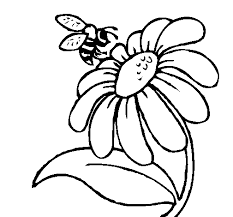 State InsectsMany states have officially designated state insects. Use the information on this chart to complete the State Insect Activity Page.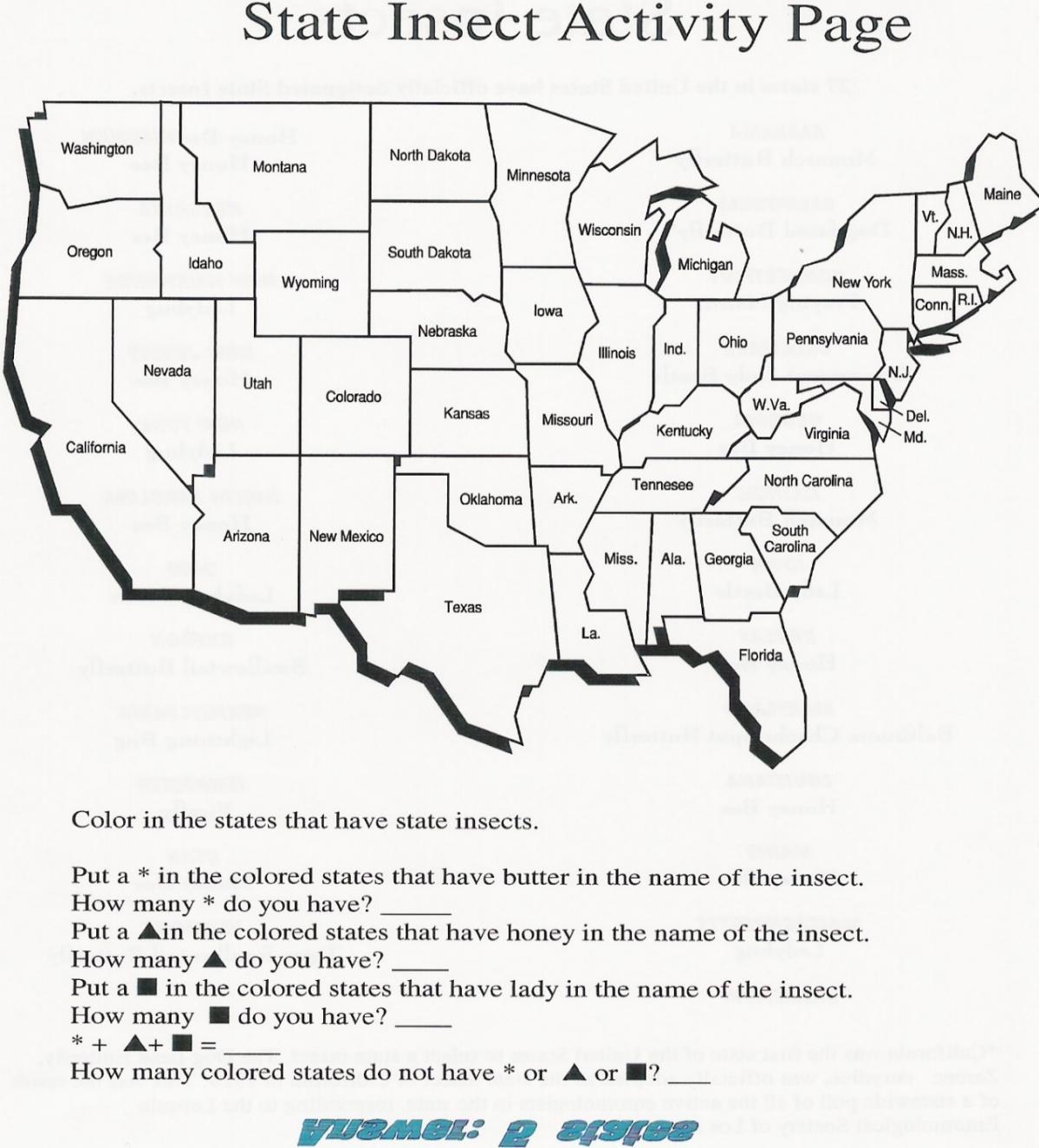 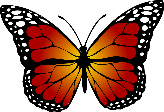 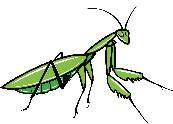 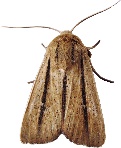 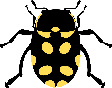 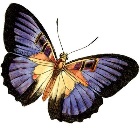 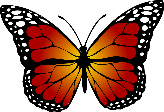 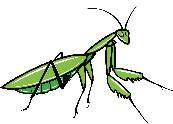 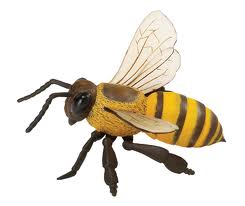 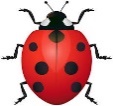 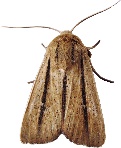 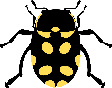 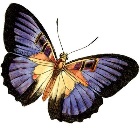 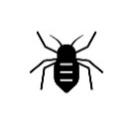 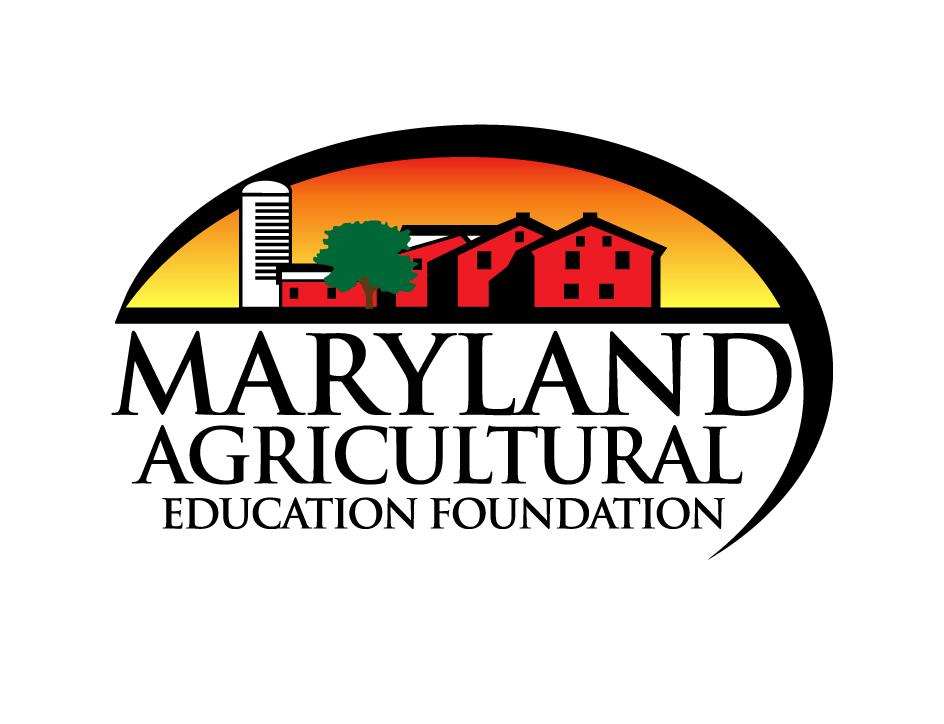 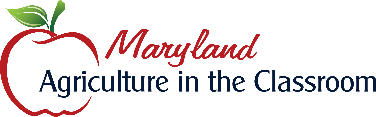 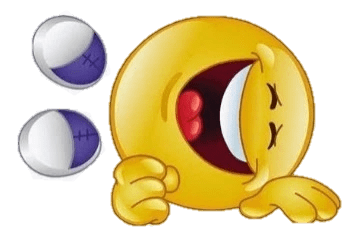 StateInsectStateInsectAlabamaMonarch ButterflyMissouriHoneybeeCaliforniaDog-Faced ButterflyNebraskaHoneybeeConnecticutPraying MantisNew HampshireLadybugDelawareConvergent Lady BeetleNew JerseyHoneybeeGeorgiaHoneybeeNew YorkLadybugIllinoisMonarch ButterflyNorth CarolinaHoneybeeIowaMonarch ButterflyOhioLadybugKansasHoneybeeOregonSwallowtail ButterflyMarylandBaltimore Checker Spot ButterflyPennsylvaniaFireflyLouisianaHoneybeeTennesseeFireflyMaineHoneybeeUtahHoneybeeMassachusettsLadybugVermontTiger Swallowtail Butterfly